ПРИЛОЖЕНИЕ 3УТВЕРЖДЕНО 
Указом ГлавыДонецкой Народной Республики от «19» марта  2020 г. № 61ОПИСАНИЕ И РИСУНОКФЛАГА УПРАВЛЕНИЯ НАРОДНОЙ МИЛИЦИИ ДОНЕЦКОЙНАРОДНОЙ РЕСПУБЛИКИФлаг Управления Народной милиции Донецкой Народной Республики (далее - флаг) представляет собой прямоугольное полотнище с одинаковым двусторонним рисунком.На флаге изображен четырехконечный крест белого цвета с расширенными к кромкам полотна краями. От центра к углам полотнища расходятся лучи цветов Государственного флага Донецкой Народной Республики, формирующие диагональный крест, в центре которого размещен военный геральдический знак - эмблема Управления Народной милиции Донецкой Народной Республики.Размеры полотнища флага вариативны при условии соблюдения соотношения ширины полотнища к его длине - двух к трем.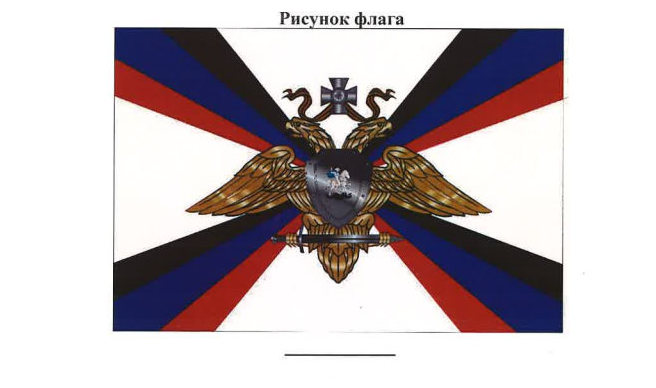 